Tylney Park Golf Club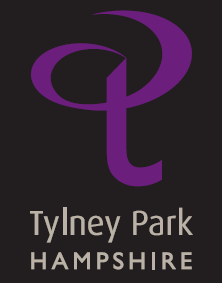 Rotherwick, Nr. Hook,   Tel: 01256 - 762079MIXED OPEN 18 HolesTeam Event 4 Ball Betterball Stableford(Team – 1 Lady 1 Man)Sunday 7th August 2022Entry fee - £80 per pair (Inc. coffee on arrival and a two course meal)Closing date for entries: Monday 18th July 2022.No entrance fee will be refunded once received unless a substitute is foundHandicap Limit – Men 28 Ladies 36 (*competition handicap required)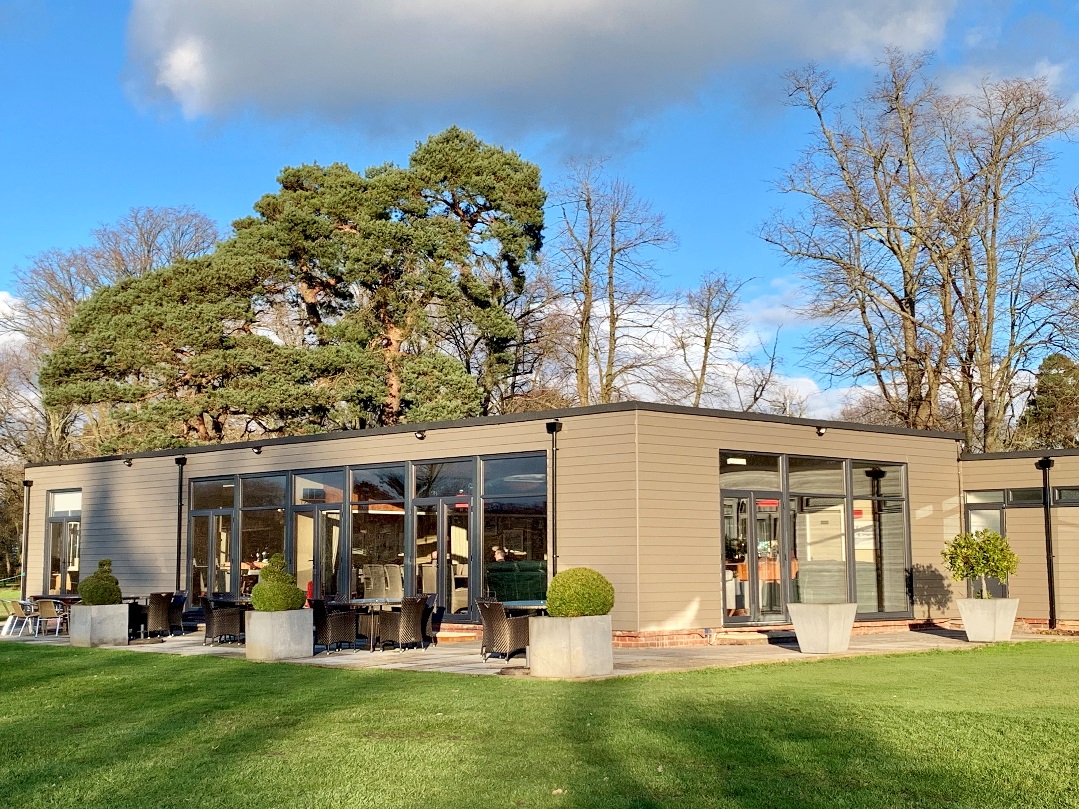 Please complete and send off the application form below with your cheque and a stamped addressed envelope if you don’t have an email address. Tee-off times will be e-mailed out w/c Monday 25th July 2022. Cheques payable to ‘Tylney Investments Limited’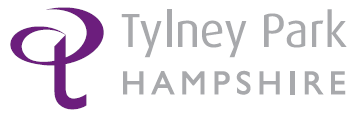 To:	FAO Paul Archer,Tylney Park Golf Club, Rotherwick, Nr.Hook, Hants RG27 9AYApplication for the Mixed Open Sunday 7th August 2022.(Closing date Monday 18th July 2022.)NAME ……………………………………………………………………………..ADDRESS …………………………………………………………………………EMAIL……………………………………………………………………………...CLUB……………………………………………………………………………….  CDH NUMBER…………………………………..………………………………...NAME………………………………………………………………………………ADDRESS………………………………………………………………………….EMAIL………………………………………………………………………………CLUB………………………………………………………………………………..CDH NUMBER……………………………………………………………………..ANY DIETRY REQUIREMENTS………………………………………………….……………………………………………………………………………………….** Stamped addressed envelope enclosed and cheque (payable to Tylney Investments Ltd) attached for total fees of £ ___80.00__**Please tick the box below if you do not wish to be contacted by email in relation to additional golfing events
